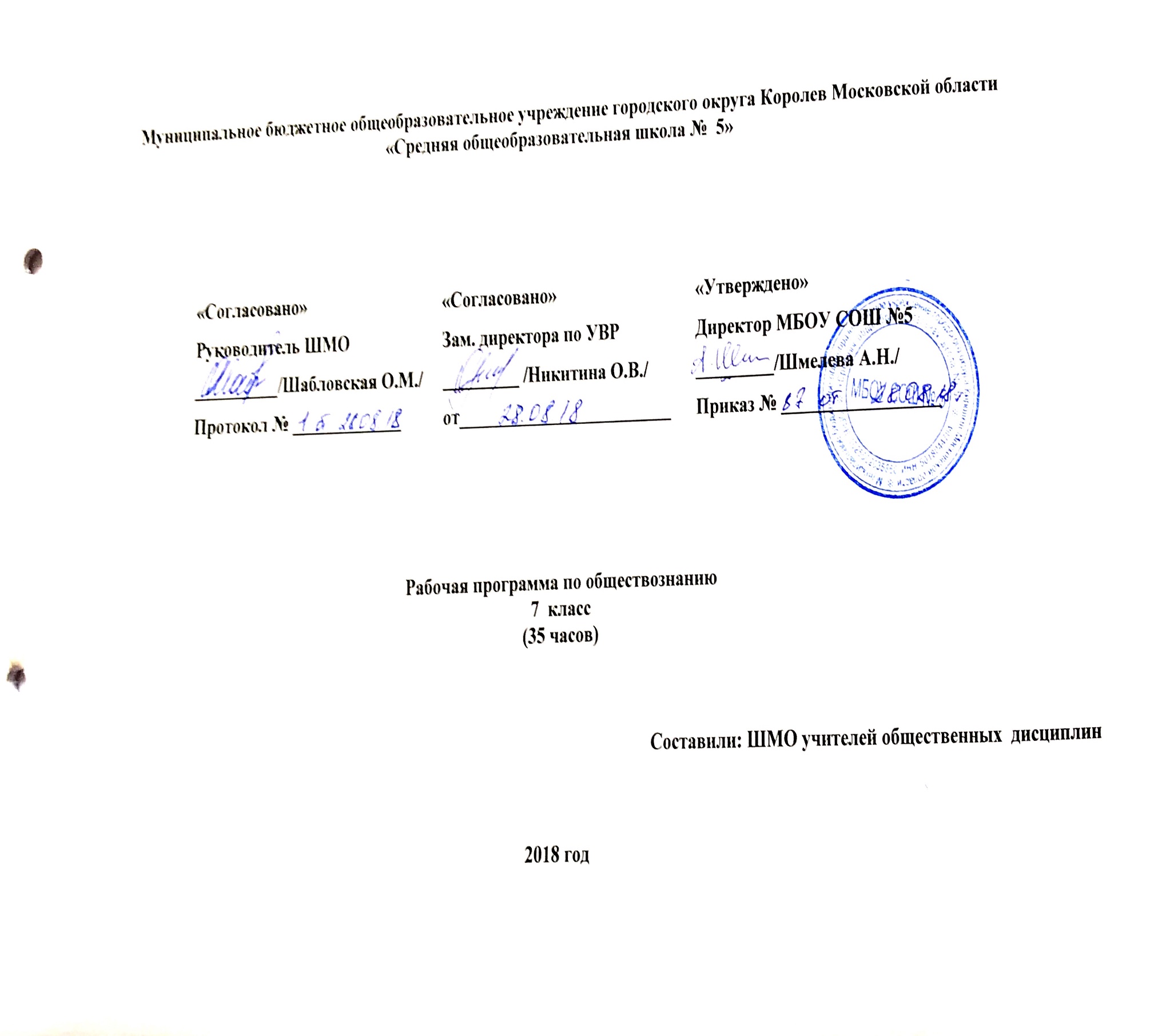 пояснительная запискаНастоящая рабочая программа по Обществознанию адресована учащимся "Средней общеобразовательной школы № 5 "  7-х классов, в соответствии с ФГОС ООО.       Рабочая программа по обществознанию для 7 -х классов составлена  на основе:Федеральный закон от 29.12.2012 № 273-ФЗ «Об образовании в Российской Федерации» (в действующей редакции);санитарно-эпидемиологические правила и нормативы СанПиН 2.4.2.2821-10 «Санитарно-эпидемиологические требования к условиям и организации обучения в общеобразовательных учреждениях», утвержденные постановлением Главного государственного санитарного врача Российской Федерации от 29.12.2010 № 189 (в действующей редакции);приказ Министерства образования и науки Российской Федерации от 31.03.2014 № 253 «Об утверждении федерального перечня учебников, рекомендуемых к использованию при реализации имеющих государственную аккредитацию образовательных программ начального общего, основного общего, среднего общего образования» (в действующей редакции); Устав образовательного учреждения МБОУ СОШ №5 г. о. Королёв;Основная образовательная программа основного общего образования МБОУ СОШ №5;Положение о рабочей программе, разработанного в МБОУ СОШ №5 г. о. Королёв;Учебный план МБОУ СОШ №5 г. на 2018-2019 учебный год;Авторская программа: Л.Н.Боголюбов Н.И.Городецкая, Л.Н.Боголюбова Обществознание. 5-9 классы Программы общеобразовательных учреждений. М.: «Просвещение», 2016Программа составлена для 7 – х классов:7 «А» Рабочая программа составлена с учётом индивидуальных особенностей обучающихся 7А класса и специфики классного коллектива. В классе обучаются 25 учеников, из них 1 находится на домашнем обучении (Сорокина Анастасия). Отношения в классном коллективе бесконфликтные, доброжелательные. Ученики дисциплинированны, но нередко безответственно подходят к выполнению домашних и классных работ. В связи с объединением классных коллективов на начало года может наблюдаться неоднородность классного коллектива, а также возникновение конфликтных ситуаций. В классе могут быть использованы различные формы проведения уроков, проектная деятельность, проблемное обучение, нетрадиционные формы работы, но любая работа должна проходить под постоянным контролем со стороны учителя. Основная часть учеников данного класса с низким и средним уровнем способностей, невысокой мотивацией к обучению. К группе риска можно отнести: Чех А., Попов М.. С учётом этого, уроки строятся на основе технологии уровневой дифференциации и индивидуального подхода. 7 «Б» Рабочая программа составлена с учётом индивидуальных особенностей обучающихся 7Б класса и специфики классного коллектива. В классе обучаются 26 учеников. Между обучающимися бесконфликтные отношения. Большинство детей дисциплинированны, ответственно подходят к выполнению заданий (классной и домашней работы). К группе риска можно отнести: Копылов И., Коротеев Е.(учителю необходимо уделять внимание занятости детей на уроке). В связи с объединением классных коллективов на начало года может наблюдаться неоднородность классного коллектива , а также возникновение конфликтных ситуаций. В классе могут быть использованы формы групповой и индивидуальной, самостоятельной работы, проектная деятельность, проблемное обучение. Основная масса обучающихся класса – это дети со средним уровнем способностей, но высокой мотивацией к обучению. Большая часть обучающихся в состоянии освоить программу по предмету на базовом уровне, но в классе есть ученики, которые способны выполнять задания повышенного уровня, а так же ученики, для которых задания базового уровня являются сложными. С учётом этого, уроки строятся на основе технологии уровневой дифференциации и индивидуального подхода.      7 «В» Рабочая программа составлена с учётом индивидуальных особенностей обучающихся 7В класса и специфики классного коллектива. В классе обучаются 22 ученика. Между обучающимися бесконфликтные отношения. Большинство детей дисциплинированны, ответственно подходят к выполнению заданий (классной и домашней работы). К группе риска можно отнести: Мелкумян А. и Солдатов К.(учителю необходимо уделять внимание занятости детей на уроке). В связи с объединением классных коллективов на начало года может наблюдаться неоднородность классного коллектива , а также возникновение конфликтных ситуаций. В классе могут быть использованы формы групповой и индивидуальной, самостоятельной работы, проектная деятельность, проблемное обучение. Основная масса обучающихся класса – это дети со средним уровнем способностей, но высокой мотивацией к обучению. Большая часть обучающихся в состоянии освоить программу по предмету на базовом уровне, но в классе есть ученики, которые способны выполнять задания повышенного уровня, а так же ученики, для которых задания базового уровня являются сложными. С учётом этого, уроки строятся на основе технологии уровневой дифференциации и индивидуального подхода. 7 «Г» Рабочая программа составлена с учётом индивидуальных особенностей обучающихся 7Г класса и специфики классного коллектива. В классе обучаются 30 учеников. Между обучающимися доброжелательный, бесконфликтные отношения. Дети дисциплинированны, ответственно подходят к выполнению заданий (классной и домашней работы). В классе могут быть использованы формы групповой и индивидуальной, самостоятельной работы, проектная деятельность, проблемное обучение, нетрадиционные формы работы. Основная масса обучающихся класса – это дети со способностями выше среднего уровня, высокой учебной мотивацией. Большая часть обучающихся в состоянии освоить программу по предмету не только на базовом уровне, в классе большая часть учеников, которые способны выполнять задания повышенного уровня. С учётом этого в содержание уроков строится на материале повышенной сложности.Концепция программы. Содержание основного общего образования по обществознанию представляет собой комплекс знаний, отражающих основные объекты изучения: общество и его основные сферы, положение человека в обществе, правовое регулирование общественных отношений. Помимо знаний, важным содержательными компонентами курса являются: социальные навыки, умения, совокупность моральных норм и гуманистических ценностей; правовые нормы, лежащие в основе правомерного поведения. Не менее важным элементом содержания учебного предмета «Обществознание» является опыт познавательной деятельности, включающий работу с адаптированными источниками социальной информации; решение познавательных и практических задач, отражающих типичные социальные ситуации; учебную коммуникацию, опыт проектной деятельности в учебном процессе и социальной практике.Обоснованность (Актуальность,новизна,значимость): Обществоведческое образование способствует:1)развитию личности на исключительно важном этапе ее социализации — в подростковом возрасте, повышению уровня ее духовно-нравственной, политической и правовой культуры,  становлению социального поведения, основанного на уважении закона и правопорядка; углублению интереса к изучению социальных и гуманитарных дисциплин; формированию способности к личному самоопределению, самореализации, самоконтроля; повышению мотивации к высокопроизводительной, наукоемкой трудовой деятельности;
2) формированию  у учащихся целостной картины общества, адекватной современному уровню знаний о нем и доступной по содержанию для школьников младшего и среднего подросткового возраста; освоению учащимися тех знаний об основных сферах человеческой деятельности и о социальных институтах, о формах регулирования общественных отношений, которые необходимы для взаимодействия с социальной средой и выполнения типичных социальных ролей человека и гражданина;
3)овладению учащимися умениями получать из разнообразных источников и критически осмысливать социальную информацию, систематизировать, анализировать полученные данные; освоению ими способов познавательной, коммуникативной, практической деятельности, необходимых для участия в жизни гражданского общества и правового государства;, развития межличностных отношений, включая отношения между людьми различных национальностей и вероисповеданий, а также в семейно-бытовой сфере; для соотнесения собственного поведения и поступков других людей с нравственными ценностями и нормами поведения, установленными законом; для содействия правовыми способами и средствами защите правопорядка в обществе.
Кроме того, учебный предмет «Обществознание» в основной школе призван помогать предпрофильному самоопределению школьников.Цель Программы:Формирование целостной образовательной среды школы, обеспечивающей доступное и качественное образование и воспитание в соответствии с требованиями общества. Развитие личности в период ранней юности, ее духовно-нравственной, политической и правовой культуры, экономического образа мышления, социального поведения, основанного на уважении закона и правопорядка, способности к самоопределению и самореализации; интереса к изучению социальных и гуманитарных дисциплин;Задачи Программы:1. Развитие системы повышения качества образования в условиях реализации федеральных государственных образовательных стандартов (далее - ФГОС).            2.Воспитание общероссийской идентичности, гражданской ответственности, правового самосознания, толерантности, уважения к социальным нормам, приверженности к гуманистическим и демократическим ценностям, закрепленным в Конституции РФ.3.. Совершенствование практики использования здоровье формирующих образовательных технологий.           4. Овладение умениями получать и критически осмысливать социальную информацию, анализировать, систематизировать полученные данные; осваивать способы познавательной, коммуникативной, практической деятельности, необходимой для участия в жизни гражданского общества и государства;         5. Формирование у учащихся опыта применения полученных знаний и умений для определения собственной позиции в общественной жизни; для решения типичных задач в области социальных отношений; для осуществления гражданской и общественной деятельности.Краеведческий компонент  является очень важным для мотивации обучения, формирования реальной заинтересованности в предмете, а не «зубрёжки» его из -под палки. Кроме того, наличие краеведческого компонента делает любой предмет более «живым». Мы знаем историю своей страны и мира исключительно по глобальным историческим событиям, зачастую совершенно не зная об исторических событиях родного города, о судьбах малоизвестных, но, тем не менее, великих людей, сыгравших важную роль в истории. Таким образом, введение краеведческого компонента раскрывает нашим детям неразрывную связь, единство истории нашего города с историей страны, позволяет почувствовать причастность к ней каждой семьи и ощутить себя наследниками лучших традиций родного краяРабочая программа рассчитана на 35 учебных часов из расчета 1 час в неделю.Срок реализации программы : 2018-2019 учебный год.Общая характеристика учебного процесса.Основной формой организации учебного процесса является классно-урочная система. В качестве дополнительных форм организации образовательного процесса используется система консультационной поддержки, индивидуальных занятий, самостоятельная работа учащихся с использованием современных информационных технологий. Организация учебного процесса учащихся направлена на:- создание оптимальных условий обучения; -исключение психотравмирующих факторов;- сохранение психосоматического состояния здоровья учащихся;- развитие положительной мотивации к освоению  программы по истории;- развитие индивидуальности и одаренности каждого ребенка.Осуществление целей рабочей образовательной программы обусловлено использованием в образовательном процессе следующих технологий: информационно-коммуникативной (классно – урочная система), игровой (дидактические игры, работа в малых группах, работа в парах сменного состава), технология критического мышления и учебно-поисковой деятельности обучающихся, проблемное обучение, личностно – ориентированное обучение.Формы текущего контроля знаний, умений, навыков:Устные виды контроля устный ответ на поставленный вопрос; развернутый ответ по заданной теме; устное сообщение по избранной теме. Письменные виды контроля составление хронологических таблиц;составление сравнительных таблиц;анализ документов; анализ исторических ситуаций;анализ исторических версий и оценок.Творческие работыпрезентации;проектыТестирование с помощью технических средств обучения; письменное тематическое  тестирование; Учебно-тематический план:Содержание тем учебного курса:Введение. Регулирование поведения людей в обществе.(14 часов)Что мы уже знаем и умеем. Чем будем заниматься в новом учебном году. Как добиваться успехов в работе в классе и дома.Социальные нормы. Многообразие правил поведения. Привычки, обычаи, ритуалы, обряды. Правила этикета и хорошие манеры. Права и свободы человека и гражданина в России, их гарантии. Конституционные обязанности гражданина. Права ребёнка и их защита. Особенности правового статуса несовершеннолетних. Механизмы реализации и защиты прав и свобод человека и гражданина.Понятие правоотношений. Признаки и виды правонарушений. Понятие и виды юридической ответственности. Необходимость соблюдения законов. Закон и правопорядок в обществе. Закон и справедливость.Защита отечества. Долг и обязанность. Регулярная армия. Военная служба. Важность подготовки к исполнению воинского долга. Международно-правовая защита жертв войны.Дисциплина – необходимое условие существования общества и человека. Общеобязательная и специальная дисциплина. Дисциплина, воля и самовоспитание.Ответственность за нарушение законов. Знать закон смолоду. Законопослушный человек. Противозаконное поведение. Преступления и проступки. Ответственность несовершеннолетних.Защита правопорядка. Правоохранительные органы на страже закона. Судебные органы. Полиция. Адвокатура. Нотариат. Взаимоотношения органов государственной власти и граждан.Человек в экономических отношениях (15 часов)Основные участники экономики производители и потребители. Натуральное и товарное хозяйство.Высококвалифицированный и малоквалифицированный труд. Слагаемые профессионального успеха. Заработная плата и стимулирование труда. Взаимосвязь количества и качества труда.Производство, производительность труда. Факторы, влияющие на производительность труда. Роль разделения труда в развитии производства. Новые технологии и их возможности. Издержки производства. Что и как производить. Выручка и прибыль производителя.Виды бизнеса. Роль предпринимательства в развитии экономики. Формы бизнеса. Условия успеха в предпринимательской деятельности. Этика предпринимателя. Предприятия малого бизнеса в г.Королев.Обмен. Товары и услуги. Стоимость, цена товара. Условия выгодного обмена. Торговля и её формы. Реклама в современной экономике.Деньги. Исторические формы эквивалента стоимости. Основные виды денег.Экономика современной семьи. Ресурсы семьи. Семейный бюджет. Источники доходов семьи. Обязательные и произвольные расходы. Принципы рационального ведения домашнего хозяйства. Семейное потребление. Прожиточный минимум. Страховые услуги, предоставляемые гражданам.Человек и природа (6 часов)Человек – часть природы. Значение природных ресурсов как основ жизни и деятельности человечества. Проблема загрязнения окружающей среды. Г.о. Королёв – Лосиный остров. Охрана природы. Цена безответственного отношения к природе. Главные правила экологической морали. Г.о. Королёв – Лосиный остров – «легкие» нашего города. Законы РФ, направленные на охрану окружающей среды. Участие граждан в природоохранительной деятельности. Охрана заповедникаЛосиныйостровЗаключительные урокиПовторение и обобщение изученного материала 7-го классаФормы контроля учащихся:Тестирование по темам; Проверочные работы по темам, тестовая итоговая работа, словарные и хронологические диктанты. Игровые викторины по большим темам; Самостоятельный ответ по заготовленным карточкам.Виды самостоятельной деятельности учащегося1. Работа с учебником:а) задания, связанные с поиском информации:– найти в тексте ответ на поставленный вопрос;– найти в тексте предложение, которое соответствует иллюстрации;– найти и выписать (кратко сформулировать своими словами) определение исторического термина, понятия;– прочитать отрывок, выделить главную мысль, главные факты и подчеркнуть карандашом;-  найти и выписать (подчеркнуть, назвать) требуемые факты, примеры, имена, опорные слова для пересказа;- по ходу чтения выполнить тестовые задания;б) задания, связанные с развитием устной речи:прочитать и ответить на вопрос, требующий не простого нахождения ответа в тексте, а определенных мыслительных операций;- прочитать и рассказать друг другу о прочитанном;- «сжать» и «развернуть» информацию;- почитав, рассказать о своих впечатлениях;- составить предложения с новыми терминами;в) задания, развивающие умение анализировать, сравнивать, обобщать, делать выводы, выявлять закономерности:- ознакомившись с текстом или слушая рассказ, выделить причины явления, события, повод к нему;- подобрать в тексте факты, доказывающие тезис;- прочитав текст, выполнить задание, требующее умения анализировать текст, сопоставлять два и более текста, проверить сравнение;- придумать к данному тексту вопросы;- составить план рассказа (простой, сложный, тезисный, цитатный);- заполнить таблицу: сравнительно-обощающую; хронологичекую, систематизирующую;- составить схему.2. Работа с докментами:объяснить значение понятий, употребляющихся в тексте документа;сравнить текст документа с содержанием учебника;пользуясь памяткой, проанализировать исторический источник;используя документ, доказать тезис;выбрать главное и второстепенное в содержании документа, аргументировать свой выбор;ответьте на вопросы к документу.3. Работа с иллюстрациями:провести элементарный анализ иллюстрации: выделить главное в изображении;пользуясь памяткой, проанализировать иллюстрацию, политическую карикатуру;составить описательный рассказ по картине;используя комплект иллюстраций, изображающих памятники архитектуры, распределить их по стилям, выделить характерные черты каждого стиля, описать памятник архитектуры;разместить в хронологической последовательности учебные картины;подобрать иллюстрации по теме;озвучить учебную картину (например: о чем говорят люди);рассказать какие исторические легенды или реальные события лежат в основе              картины. 4. Работа с дополнительной литературой:подобрать литературу по изучаемой теме, статично оформить список;составить рассказ, используя несколько источников;подготовить сообщение,  «цитатник», реферат;выполнить творческую работу.5. Другие виды работы:подготовить монологический рассказ;решить познавательные задачи;проанализировать ответ товарища;письменно оформить выводы по теме;составить вопросы, задачи, тест, при помощи которого можно проверить знания одноклассников по пройденной теме;написать перечень вопросов, пройденных в теме, с отметкой «хорошо», «не очень», « не усвоил»;составить схему пройденного материала, в которой необходимо отразить основные понятия, изученные в теме, и связи между ними;составить характеристику исторической личности, события;составить мини-рассуждение по данной темеТребования к результатам обучения:  Изучение курса «Обществознания» в 7-м классе направлено на достижение следующих результатов  (освоение универсальных учебных действий – УУД).Личностные результаты:определение жизненных ценностей, направленных на активное и созидательное участие в общественной жизни;заинтересованность не только в личном успехе, но и в развитии различных сторон жизни общества, благополучия и процветания своей Родины;ценностные ориентиры, основанные на идеях патриотизма, любви и уважения к Отечеству; необходимости поддержания гражданского мира и согласия; отношении к человеку, его правам и свободам как высшей ценности; стремлении к укреплению исторически сложившегося государственного единства; признании равноправия народов, единства разнообразных культур; убеждённости в важности для общества семьи и семейных традиций; осознании своей ответственности за страну перед нынешними и грядущими поколениями;осознание важности семьи и семейных традиций;способность выбирать целевые и смысловые установки в своих действиях и поступках по отношению к окружающим, выражать собственное отношение к окружающим, выражать собственное отношение к явлениям современной жизни;проявление   интеллектуальных способностей обучающихся.Метапредметные результаты:регулятивные УУД – формирование и развитие навыков и умений:самостоятельно обнаруживать и формулировать учебную проблему, определять цель работы, ставить задачи, планировать -  определять последовательность действий и прогнозировать  результаты работы;выдвигать версии решения проблемы, осознавать (интерпретировать в случае необходимости) конечный результат, выбирать средства достижения цели из предложенных, а также искать их самостоятельно;составлять 9индивидуально или в группе) план решения учебной задачи;работая по плану, сверять свои действия с целью и при необходимости  исправлять ошибки самостоятельно ( в том числе и корректировать план);в диалоге с учителем  совершенствовать самостоятельно выбранные критерии оценки;познавательные  УУД – формирование и развитие навыков и умений:проводить наблюдение под руководством учителя и объяснять полученные результаты;осуществлять расширенный поиск информации с использованием ресурсов библиотек и Интернета;работать с разными источниками информации, анализировать и оценивать информацию, преобразовывать ее из одной формы в другую;анализировать, сравнивать, классифицировать , самостоятельно  выбирая критерии для указанных логических операций, обобщать факты и явления;давать определения понятий;коммуникативные УУД – формирование и развитие навыков и умений:самостоятельно организовывать учебное взаимодействие в группе (определять общие цели, договаривать друг с другом и т.д.);адекватно использовать речевые средства для аргументации своей позиции, сравнивать различные точки зрения, различать мнение и доказательство (аргументы), факты;критично относиться к своему мнению, с достоинством признавать ошибочность своего мнения и корректировать его;уметь взглянуть на ситуацию с иной позиции и договаривать с людьми иных позиций;оценивать свои учебные достижения, поведение, черты характера с учетом мнения других людей;Предметные результаты:в познавательно (интеллектуальной) сфере:понимать смысл обществоведческих терминов, понятий:характеризовать явления общественной жизни;иметь относительно целостное представление об обществе и человеке, механизмах и регуляторах деятельности людей;сравнивать основные процессы и явления, происходящие в современном обществе, делать выводы и умозаключения на основе сравнения;в ценностно- мотивационной  сфере:осознавать побудительную роль мотивов в деятельности человека, место ценностей в мотивационной структуре личности, их значения в жизни человека и развитии общества;знать основные нравственные и правовые понятия, нормы, правила, понимать, что они являются решающими регуляторами общественной жизни, уметь применять эти нормы и правила , анализируя и оценивая реальные социальные ситуации, руководствоваться этими нормами и правилами  в повседневной жизни;понимать значение коммуникации в межличностном общении;в ценностно- ориентационной  сфере:анализировать и оценивать последствия своих слов и поступков;демонстрировать приверженность гуманистическим и демократическим ценностям, патриотизм и гражданскую позицию;уметь преодолевать разногласия с помощью приемов и техник преодоления конфликтов;в  сфере трудовой деятельности:осознавать значение трудовой деятельности для личности  и для общества.Планируемые образовательные результатыЛичностными результатами,  формируемыми при изучении содержания курса по обществознанию, являются:• мотивированность  на достижение положительных результатов  в учебной деятельности и направленность на активное и созидательное участие в будущем в общественной и государственной жизни;• заинтересованность не только в личном успехе, но и в развитии различных сторон жизни общества, в благополучии и процветании своей школы,страны;
• ценностные ориентиры, основанные на идеях патриотизма, любви и уважения к Отечеству; на отношении к человеку, его правам и свободам как высшей ценности; на стремлении к укреплению исторически сложившегося государственного единства; на признании равноправия народов, единства разнообразных культур; на убежденности в важности для общества семьи и семейных традиций; на осознании необходимости поддержания гражданского мира и согласия и своей ответственности за судьбу страны перед нынешними и грядущими поколениями;Метапредметные результаты изучения обществознания  проявляются в:• умении сознательно организовывать свою познавательную деятельность (от постановки цели до получения и оценки результата);• умении объяснять явления и процессы социальной действительности с научных, социально-философских позиций; рассматривать их комплексно в контексте сложившихся реалий и возможных перспектив;• способности анализировать реальные социальные ситуации, выбирать адекватные способы деятельности и модели поведения в рамках реализуемых основных социальных ролей (производитель, потребитель и др.);• овладении различными видами публичных выступлений (высказывания, монолог, дискуссия) и следовании этическим нормам и правилам ведения диалога; совершенствование организации проектной деятельности и системы стимулирования учащихся;• умении выполнять познавательные и практические задания, в том числе с использованием проектной деятельности на уроках и в доступной социальной практике, на:1) использование элементов причинно-следственного анализа;2) исследование несложных реальных связей и зависимостей;3) определение сущностных характеристик изучаемого объекта; выбор верных критериев для сравнения, сопоставления, оценки объектов;4) поиск и извлечение нужной информации по заданной теме в адаптированных источниках различного типа;5) объяснение изученных положений на конкретных примерах;6) оценку своих учебных достижений, поведения, черт своей личности с учетом мнения других людей, в том числе для корректировки собственного поведения в окружающей среде; выполнение в повседневной жизни этических и правовых норм, экологических требований;7) определение собственного отношения к явлениям современной жизни, формулирование своей точки зрения.Предметными результатами освоения содержания программы по обществознанию являются:• относительно целостное представление об обществе и о человеке, о сферах и областях общественной  жизни, механизмах и регуляторах деятельности людей;• знание ряда ключевых понятий базовых для школьного обществознания наук: социологии, экономической теории, политологии, культурологии, правоведения, этики, социальной психологии и философии; умение объяснять с их позиций явления социальной действительности;• знания, умения и ценностные установки, необходимые для сознательного выполнения старшими подростками основных социальных ролей в пределах своей дееспособности;• умения находить нужную социальную информацию в различных источниках; адекватно ее воспринимать, применяя основные обществоведческие термины и понятия; преобразовывать в соответствии с решаемой задачей (анализировать, обобщать, систематизировать, конкретизировать имеющиеся данные, соотносить их с собственными знаниями); давать оценку взглядам, подходам, событиям, процессам с позиций одобряемых в современном российском обществе социальных ценностей;• понимание побудительной роли мотивов в деятельности человека, места ценностей в мотивационной структуре личности, их значения в жизни человека и развитии общества;• знание основных нравственных и правовых понятий, норм и правил, понимание их роли как решающих регуляторов общественной жизни, умение применять эти нормы и правила к анализу и оценке реальных социальных ситуаций, установка на необходимость руководствоваться этими нормами и правилами в собственной повседневной жизни;• приверженность гуманистическим и демократическим ценностям, патриотизму и гражданственности;• знание особенностей труда как одного из основных видов деятельности человека; основных требований трудовой этики в современном обществе; правовых норм, регулирующих трудовую деятельность несовершеннолетних;• понимание значения трудовой деятельности для личности и для общества;• знание определяющих признаков коммуникативной деятельности в сравнении с другими видами деятельности;• знание новых возможностей для коммуникации в современном обществе, умение использовать современные средства связи и коммуникации для поиска и обработки необходимой социальной информации;• понимание языка массовой социально-политической коммуникации, позволяющее осознанно воспринимать соответствующую информацию; умение различать факты, аргументы, оценочные суждения;• понимание значения коммуникации в межличностном общении;• умение взаимодействовать в ходе выполнения групповой работы, вести диалог, участвовать в дискуссии, аргументировать собственную точку зрения;• знакомство с отдельными приемами и техниками преодоления конфликтов.Выпускник научится: * демонстрировать на примерах взаимосвязь природы и общества, раскрывать роль природы в жизни человека; * распознавать на основе приведенных данных основные типы обществ; * характеризовать движение от одних форм общественной жизни к другим; оценивать социальные явления с позиций общественного прогресса; * различать экономические, социальные, политические, культурные явления и процессы общественной жизни; * выполнять несложные познавательные и практические задания, основанные на ситуациях жизнедеятельности человека в разных сферах общества; * характеризовать экологический кризис как глобальную проблему человечества, раскрывать причины экологического кризиса; * на основе полученных знаний выбирать в предлагаемых модельных ситуациях и осуществлять на практике экологически рациональное поведение; * раскрывать влияние современных средств массовой коммуникации на общество и личность; * конкретизировать примерами опасность международного терроризма. Выпускник получит возможность научиться: * наблюдать и характеризовать явления и события, происходящие в различных сферах общественной жизни; * выявлять причинно-следственные связи общественных явлений и характеризовать основные направления общественного развития; * осознанно содействовать защите природы. Календарно – тематическое планированиеУчебно-методическое и материально-техническое обеспечениеБоголюбов Л.Н. Программа курса «Обществознание» для 7 классов основной школы.Учебное электронное издание по курсу «Обществознание» по ред. Л.Н.Боголюбова.Презентации по всем темам уроковЦифровые образовательные ресурсы:http://www.rsnet.ru/ — Официальная Россия (сервер органов государственной власти Российской Федерации).http://www.president.kremlin.ru/ — Президент Российской Федерации.http://www.rsnet.ru/ — Судебная власть Российской Федерации.http://www.jurizdat.ru/editions/official/lcrf — Собрание законодательства Российской Федерации.http://www.socionet.ru — Соционет: информационное пространство по общественным наукам.http://www.ifap.ru — Программа ЮНЕСКО «Информация для всех» в России.http: //www.gks.ru — Федеральная служба государственной статистики: базы данных, статистическая информация.http://www.alleng.ru/edu/social2.htm — Образовательные ресурсы Интернета — обществознание.   http://www.subscribe.ru/catalog/economics.education.eidos6social — Обществознание в школе (дистанционное обучение).                                                                                 http://www.lenta.ru   —   актуальные   новости   общественной жизни.                           http://www.fom.ru — Фонд общественного мнения (социологические исследования).     http://www.ecsocman.edu.ru — Экономика. Социология. Менеджмент. Федеральный образовательный портал.                                                                            http://www.ug.ru/ug_pril/gv_index.html — Граждановедение. Приложение к «Учительской газете».                                                                                                                http://www.50.economicus.ru — 50 лекций по микроэкономике.  http://www.gallery.economicus.ru — Галерея экономистов.                              http://www.be.economicus.ru — Основы экономики. Вводныйкурс.                        hup://www.cebe.sib.ru — Центр экономического и бизнес-образования: в помощь учителю. http://www.mba-start.ru/ — Бизнес-образование без границ.                              http://www.businessvoc.ru — Бизнес-словарь.                                                              http://www.hpo.opg — Права человека в России.                                                                 http://www.uznay-prezidenta.ru — Президент России — гражданам школьного возраста. http://www.mshr-ngo.ru — Московская школа прав человека.                        http://www.ombudsman.gov.ru — Уполномоченный по правам человека в Российской Федерации: официальный сайт.                                                                              http://www.pedagog-club.narod.ru/declaration2001.htm — Декларация прав школьника.     nttp://www.school-sector.relarn.ru/prava/ — Права и дети в Интернете.                           http://www.chelt.ru — журнал «Человек и труд».     http://www.orags.narod.ru/manuals/Pfil_Nik/23.htm — Духовная жизнь общества.                                     http: //www, countries. ru /library, htm — Библиотека по культурологии.    http://www.russianculture.ru/ — Культура России.                                    http://www.ecolife.ru/index.shtml — Экология и жизнь. Международный экологический портал.    http://www.ecosysterna.ru/ — Экологический центр «Экосистема».                           http://www.priroda.ru/ — Национальный портал «Природа России».                                         http://www.fw.ru — Фонд «Мир семьи» (демография, семейная политика).                                http: //www.glossary.ru/ — Глоссарий по социальным наукам.                                                          http://www.ihtik.lib ru/encycl/index.html — Энциклопедии, словари, справочники.№ п\пНаименование разделов, темВсего часов1Введение.Раздел 1. Регулирование поведения людей в обществе142Раздел 2. Человек в экономических отношениях 153Раздел 3. Человек и природа 6Итого35№ урока Дата проведения урока Дата проведения урока Дата проведения урока Дата проведения урока Дата проведения урока Дата проведения урока Тема урокаХарактеристика основных видов деятельности обучающихся (на уровне учебных действий) по теме№ урока Дата проведения урока Дата проведения урока Дата проведения урока Дата проведения урока Дата проведения урока Дата проведения урока Тема урокаХарактеристика основных видов деятельности обучающихся (на уровне учебных действий) по теме№ урока ПланФактФактФактФактФактТема урокаХарактеристика основных видов деятельности обучающихся (на уровне учебных действий) по теме№ урока План7А7Б7В7ГТема урокаХарактеристика основных видов деятельности обучающихся (на уровне учебных действий) по теме1-21-2 нед. сент.Введение.Что значит жить по правиламВспомнить основные итоги прошлого года обучения.Познакомиться с основным содержанием курса 7 класса.Наметить перспективу совершенствования умений и навыков в процессе учебной деятельности.Определить основные требования к результатам обучения и критерии успешной работы учащихсяХарактеризовать на примерах социальные нормы и их роль в общественной жизни3-43-4 нед. Сент.Входящий контрольПрава и обязанности гражданОпределить и проверить  качество знаний по предмету за предыдущий год.Характеризоватьконституционные права и обязанности граждан РФ.Анализировать несложные практические ситуации, связанные с реализацией гражданами своих прав и свобод.Называть права ребёнка и характеризовать способы их защиты.Приводить примеры защиты прав и интересов детей, оставшихся без попечения родителей.Раскрывать особенности правового статуса несовершеннолетних5-61-2 нед. Окт.Королеву – 80 лет!Почему важно соблюдать законыЗнать историю своего города, имена  и достижения знаменитых людей нашего города.Раскрывать значение соблюдения законов для обеспечения правопорядка. Объяснять и конкретизироватьфактами социальной жизни связь закона и правопорядка, закона и справедливости7-83-4 нед. Окт.Защита ОтечестваХарактеризовать защиту Отечества как долг и обязанность гражданина РФ.Приводить примеры важности подготовки к исполнению воинского долга92 нед. Нояб.Для чего нужна дисциплинаРаскрывать значение дисциплины как необходимого условия существования общества и человека.Характеризовать различные виды дисциплины.Моделировать несложные практические ситуации, связанные с последствиями нарушения общеобязательной и специальной дисциплины10-113-4 нед. Нояб.Виновен - отвечайХарактеризовать ответственность за нарушение законов.Определять черты законопослушного поведения.Моделировать несложные практические ситуации, связанные с последствиями противозаконного поведения.Описывать и иллюстрироватьпримерами проявления ответственности несовершеннолетних12-135 нед. ноября  -1 нед. Дек.Кто стоит на страже законаНазывать правоохранительные органы Российского государства.Различать сферу деятельности полиции, правоохранительных органов.Исследовать несложные практические ситуации, связанные с деятельностью правоохранительных органов142 нед. Дек.Практикум по теме: «Регулирование поведения людей в обществе»Систематизировать наиболее часто задаваемые вопросы.Устанавливать причины актуальности тех или иных вопросов для школьников15-163 – 4 нед. Дек.- Промежуточный контрольЭкономика и ее основные участникиОпределить и проверить  качество знаний по предмету.Характеризовать роль потребителя и производителя в экономике. Приводить примеры их деятельности.Описывать различные формы организации хозяйственной жизни.Исследовать несложные практические ситуации, связанные с выполнением социальных ролей потребителя и производителя173 нед. янв. Мастерство работникаОписывать составляющие квалификации работника.Характеризовать факторы, влияющие на размер заработной платы.Объяснять взаимосвязь квалификации, количества и качества труда18-194 – 5 нед. янв.Производство: затраты, выручка, прибыльРаскрывать роль производства в удовлетворении потребностей общества.Характеризовать факторы, влияющие на производительность труда.Объяснять значение разделения труда в развитии производства.Различать общие, постоянные и переменные затраты производства20-211 – 2 нед. февр.Виды и формы бизнесаПредприятия малого бизнеса в г. КоролевОбъяснять значение бизнеса в экономическом развитии страны.Характеризовать особенности предпринимательской деятельности.Сравнивать формы организации бизнеса.Исследовать несложные практические ситуации, связанные с достижением успеха в бизнесе.Выражать собственное отношение к бизнесу с морально-этических позиций22-233 – 4 нед. февр.Обмен, торговля, рекламаОбъяснять условия осуществления обмена в экономике.Характеризовать торговлю и её формы как особый вид экономической деятельности.Раскрывать роль рекламы в развитии торговли.Выражать собственное отношение к рекламной информации.Оценивать своё поведение с точки зрения рационального покупателя24-251-2 нед. мартаДеньги и их функцииОписывать виды денег.Раскрывать на примерах функции денег26-273 нед. марта – 1 нед. апр. Экономика семьиРаскрывать понятие «семейный бюджет».Приводить примеры различных источников доходов семьи.Различать обязательные и произвольные расходы.Описывать закономерность изменения потребительских расходов семьи в зависимости от доходов28-292 – 3 нед. апр. Практикум по теме: «Человек в экономических отношениях»Обобщить знания и расширить опыт решения познавательных и практических задач по изучаемой теме.Систематизировать наиболее часто задаваемые вопросы.Устанавливать причины актуальности тех или иных вопросов для школьников304 нед. апр.Человек-часть природыЛосиный остров и его значение в жизни городаОбъяснять значение природных ресурсов в жизни общества.Характеризовать отношение людей к исчерпаемым ресурсам.Описывать состояние неисчерпаемых богатств Земли.Объяснять опасность загрязнения воды, почвы и атмосферы.Различать ответственное и безответственное отношение к природе.Определять собственное отношение к природеОбъяснять значение Лосиного острова в жизни нашего города.311 нед. мая Охранять природу – значит охранять жизньОбъяснять необходимость активной деятельности по охране природы.Характеризовать смысл экологической морали.Объяснять необходимость активной деятельности по охране Лосиного острова- «легких» нашего города.322 нед. мая Закон на страже природыОхрана заповедникаЛосиныйостровХарактеризоватьдеятельность государства по охране природы.Называть наказания, установленные законом для тех, кто наносит вред природе.Иллюстрировать примерами возможности общественных организаций и граждан в сбережении природы, в т.ч. Лосиного острова.33-343-4 нед. маяПрактикум по теме: «Человек и природа»Систематизировать наиболее часто задаваемые вопросы.Устанавливать причины актуальности тех или иных вопросов для школьников355 нед. маяИтоговый контрольЗаключительные урокиПровести диагностику результатов обучения в 7 классе. Подвести итоги учебной работы за год. Наметить перспективы обучения в 8 класс